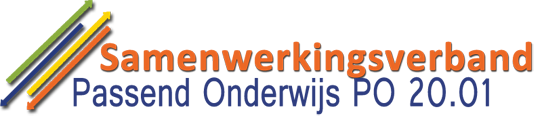 Schoolondersteuningsprofiel2020-2021Vastgesteld op:  30 september 2020Inhoudsopgave 	Inleiding 										1. Algemene gegevens van de school 							2. Missie en Visie van de school 							 3. Basis- en extra ondersteuning binnen (naam bestuur)	 			 4. Welke ondersteuning kan de basisschool bieden? 				 4.1 Kernkwaliteiten samenwerkingsverband 20.01					4.2 Basisondersteuning binnen onze school 						 4.3 Wat biedt school aanvullend op de basisondersteuning? 				 4.4 Hoe ziet de actuele verscheidenheid eruit op de school? 				5. Extra ondersteuning 									6. Ambitie van de school 								 Bijlagen 										 Bijlage A  -  Checklist ijkinstrument basisondersteuning (nog niet retour SWV)Bijlage E -   Handelingswijzer veiligheid thuis (meldcode)Inleiding In dit Schoolondersteuningsprofiel (SOP) geeft onze school aan hoe de ondersteuning en begeleiding  op de school eruit ziet en welk aanbod van onderwijs gebaseerd op de formulering basisondersteuning , aanbod voor ondersteuning en extra ondersteuning die aan leerlingen bij ons op school geboden kan worden.Aangaande het SOP staat in het (vernieuwde) Ondersteuningsplan van het SWV PO 20.01 (2018) het volgende omschreven: De basisondersteuning is het door de gezamenlijke schoolbesturen afgesproken niveau van ondersteuning dat beschikbaar is voor iedere leerling op alle scholen in het samenwerkingsverband. Het gaat daarbij om het geheel van preventieve en licht curatieve interventies die de school binnen haar onderwijsstructuur planmatig en op een overeengekomen kwaliteitsniveau, eventueel met samenwerkende ketenpartners, uitvoert. Deze interventies organiseren de scholen zelf met de hen daartoe beschikbaar gestelde middelen. Dit betekent dat de basisondersteuning structureel beschikbaar is voor of binnen de basisschool; deze staat per school concreet uitgewerkt in het schoolondersteuningsprofiel (SOP). Er wordt voor deze interventies dus geen toewijzende verklaring afgegeven die recht geeft op extra ondersteuning door het samenwerkingsverband.De vastgestelde basisondersteuning van het samenwerkingsverband is gebaseerd op 13 kernkwaliteiten die voortkomen uit de vier elementen van basisondersteuning uit het Referentiekader (2013) horend bij de wet op Passend Onderwijs.  Het niveau ligt daarmee boven de inspectienorm (basiskwaliteit, Waarderingskader 2017) en komt overeen met wat 85% van alle kinderen in het basisonderwijs kennen en kunnen. Het is een omschrijving van de basis- en extra ondersteuning die een individuele school binnen een samenwerkingsverband kan bieden.  Het geheel van ondersteuningsprofielen moet zorgen voor een dekkend aanbod van onderwijszorg binnen het samenwerkingsverband. 
Hiermee kunnen alle schoolbesturen binnen het samenwerkingsverband een passende plek vinden voor elke leerling en hun zorgplicht waarmaken. En in de omschrijving van basisondersteuning:
De door het samenwerkingsverband vastgestelde omschrijving van de basisondersteuning en de eventueel extra ondersteuning die een individuele school – eventueel met ketenpartners – biedt.Kortom: in het SOP komt de stand van zaken rondom de basisondersteuning en de basiskwaliteit van de scholen (gebruik: checklist) en de extra ondersteuning die de school biedt (gebruik : index verscheidenheid).
En wenselijk: de ambities van de school omtrent het bieden van extra ondersteuning.Wettelijk kader Wettelijk is vastgesteld dat het schoolondersteuningsprofiel een document is, waarin de school de taken, de verantwoordelijkheden en de werkwijze ten aanzien van Passend Onderwijs vastlegt. In dit document beschrijft de school de basisondersteuning, de  extra ondersteuning die de school biedt of wil gaan bieden. Als slot beschrijft de school de ambities die er zijn rond Passend Onderwijs.Het schoolondersteuningsprofiel: • is gerelateerd aan het schoolplan en de schoolgids• is een verantwoordelijkheid van het bevoegd gezag van de school • wordt geschreven door de directie van de school • wordt tenminste eenmaal per 4 jaar (dat wordt jaarlijks) vastgesteld • wordt ter advies voorgelegd aan de medezeggenschapsraad Samenwerkingsverband 20.01Onze school maakt deel uit van het provinciaal samenwerkingsverband Passend Onderwijs  (SWV 20.01). In dit regionaal samenwerkingsverband is een dekkend aanbod onderwijsondersteuning aanwezig.Alle informatie over het samenwerkingsverband 20.01 vindt u op de website: www.passendonderwijsgroningen.nlAlgemene gegevens van de schoolNaam van de school 			: WalstraschoolBezoekadres 				: Woldweg 124Postcode 				: 9606PH Plaats 					: KropswoldeBrinnummer 				: 14LTDirecteur 				: M. J. NicolaiIntern Begeleider 			: G. J. LentingSamenwerkingsverband 		: 20.01Aantal leerlingen oktober 2019		: 98Missie & Visie van de schoolBasis- en extra ondersteuning binnen de stichting Ultiem: Overeenkomstig het Referentiekader Passend Onderwijs omschrijven we     basisondersteuning als het door het samenwerkingsverband afgesproken geheel van preventieve en lichte curatieve interventies die de school binnen haar onderwijsstructuur planmatig en op een overeengekomen kwaliteitsniveau, eventueel met samenwerkende ketenpartners, uitvoert.In het ontwikkelperspectief van de leerling staat de onderwijsbehoefte van de leerling beschreven. De onderwijsbehoefte geeft aan wat hij/zij nodig heeft om te leren en zich te kunnen ontwikkelen binnen onze school. Wij proberen aan deze onderwijsbehoeften tegemoet te komen en bieden daarvoor een bepaalde mate van ondersteuning. Wanneer een kind specifieke onderwijsbehoeften heeft waarin wij niet direct kunnen voorzien, kunnen wij ondersteuning vragen bij het Ondersteuningsteam. De geboden ondersteuning kan praktisch van aard zijn, maar ook intensieve vormen van begeleiding binnen onze school omvatten. Ook een verwijzing naar een andere school behoort tot de mogelijkheden. Binnen ons samenwerkingsverband Passend Onderwijs zijn afspraken gemaakt over de minimaal te bieden ondersteuning (basisondersteuning) en extra ondersteuning. Basisondersteuning binnen Passend Onderwijs Groningen:De basisondersteuning geeft aan welke mate van ondersteuning aan kinderen wordt geboden binnen de eigen school. De actuele afspraken over te bieden basisondersteuning zijn als bijlage opgenomen bij het Ondersteuningsplan 2019-2023. www.passendonderwijsgroningen.nl Extra ondersteuning binnen Passend Onderwijs Groningen:De extra ondersteuning wordt binnen onze samenwerkingsverband vorm gegeven door middel van arrangementen en worden door de school aangevraagd bij het Ondersteuningsteam. De arrangementen worden ingezet binnen het regulier basisonderwijs. Arrangementen worden jaarlijks bijgesteld naar aanleiding van evaluatie en behoefte van de scholen. Welke ondersteuning kan de Walstraschool bieden 4.1 Kernkwaliteiten Samenwerkingsverband 20.01  Hieronder het overzicht ten aanzien van de geboden basisondersteuning binnen de scholen waarover binnen het samenwerkingsverband de afspraken zijn gemaakt. Als algemene voorwaarde wordt gesteld dat de scholen over een basisarrangement van de inspectie beschikken. 4.2 Basisondersteuning binnen onze school 4.2.1 Voldoen we aan de afspraken die gemaakt zijn? In deze paragraaf geven we aan in welke mate wij voldoen aan de basisondersteuning en hoe wij vorm geven aan de afspraken die gemaakt zijn binnen het samenwerkingsverband 20.01. Jaarlijks (uiterlijk datum invullen) wordt de geboden basisondersteuning door ons geïnventariseerd middels het invullen van de checklist ijkinstrument basisondersteuning. In de bijlage vindt u de laatste bevindingen van onze school. Als algemene voorwaarde is gesteld dat alle scholen voldoen aan het door de inspectie vastgestelde basisarrangement. Binnen dit arrangement vallen scholen waarvan de inspectie geen tekortkomingen heeft vastgesteld, die noodzaken tot verscherpt toezicht. Voldoet de school niet aan deze algemene voorwaarde, dan voldoet de school ook niet aan de basisondersteuning. Onze school voldoet aan het door de inspectie vastgestelde basisarrangement. De basiskwaliteit van onze school is op orde. Laatste inspectiebezoek 		: 5 februari 2015Arrangement 			: basisarrangementEvt. opmerkingen 			:De school kent een prettig en veilig schoolklimaat. De leraren geven extra zorg aan leerlingen die dat nodig hebben. De school haalt voldoende eindresultaten in de kernvakken taal/lezen en rekenen/wiskunde.                                                                                                                                                Het advies van de inspectie was om het aantal thema’s voor het jonge kind uit te breiden en het begrijpend lezen in de bovenbouw uit te breiden met een kerndoelen dekkende methode.                                                                                                             De lessen zijn onvoldoende aansprekend, interactief en afgestemd op de onderwijsbehoeften van de leerlingen. De verbeteringscultuur is nog onvoldoende gericht op het samen realiseren van hogere ambities.Om de basiskwaliteit van basisondersteuning te kunnen vaststellen is criterium eveneens het toezichtskader van de inspectie, met als minimumnorm voor  basiskwaliteit: 
Zicht op Ontwikkeling en Didactisch handelen zijn tenminste 
voldoende en niet meer dan één van de andere standaarden is 
onvoldoende:							 ja Schoolklimaat: veiligheid is tenminste voldoende: 			 ja	Onderwijsresultaten: leerresultaten zijn tenminste voldoende:	 ja 	4.2.2 Schoolspecifieke uitwerking van de basisondersteuning In onderstaand overzicht beschrijven wij wat we boven de basisondersteuning  aanvullend aanbieden én hoe we omgaan met arrangementen extra ondersteuning. • In het kader van preventieve en licht curatieve interventies maken wij gebruik van: Parnassys;het CITO leerlingvolgsysteem en methodetoetsen;een kleutervolgsysteem, te weten Schatkist;signaleringsinstrument Digitaal Handelingsprotocol (Hoog) Begaafdheid.• In het kader van ‘aanbod ondersteuning’ hanteren wij de afspraken die staan in het: pestprotocol protocol leesproblemen en dyslexie dyslexieprotocoldyscalculieprotocol protocol medische handelingen/medicijnverstrekking protocol gescheiden oudersVoor de sociaal emotionele ontwikkeling maken we gebruik vanSignalering			: Schatkist en ZIENMethode			: Soemo-kaarten				  Cursus Wijs Weerbaar (groep 7 en 8)Methodieken op de vakken technisch lezen, begrijpend lezen, spelling en rekenen Technisch Lezen	: Veilig Leren Lezen Kim-versie en Lekker Lezen, aangevuld                           met Vloeiend & VlotBegrijpend Lezen		: Grip op Lezen, aangevuld met BlitsSpelling			: Spelling Op MaatRekenen en Wiskunde	: Getal en Ruimte juniorDaarnaast maken wij gebruik van ICT als ondersteuning van het onderwijsleerproces, middels volgens de programma’s: Schatkist Veilig Leren LezenBouwLetterster Spelling Op MaatTaal Op MaatGetal en Ruimte junior  Squla 4.3 Wat biedt onze school aanvullend op de basisondersteuning? Naast de vaststaande afspraken zijn er scholen die aanvullend op de basisondersteuning iets extra’s bieden. Onze school biedt ten aanzien van preventieve interventies, aanbod van ondersteuning, bekwaamheid van leerkrachten, ondersteuningsstructuur of handelingsgericht werken het volgende aanbod aanvullend op de basisondersteuning:4.4 Hoe ziet de actuele verscheidenheid eruit op de school? Op scholen bestaat een zekere verscheidenheid als het gaat om leerlingen die iets extra’s vragen. Dat vraagt van de betreffende leerkrachten, maar ook van intern begeleiders een extra inspanning. De vraag is of deze extra inspanning kan en moet worden omgezet in extra ondersteuning. De verscheidenheid wordt in beeld gebracht met het instrument: Verscheidenheidsindex (VI, in de bijlagen). Op deze wijze heeft de school inzicht in de ondersteuningsbehoefte van de leerlingen.Extra Ondersteuning De definitie van Extra Ondersteuning is dat de onderwijsbehoeften van het kind dermate intensief en complex zijn, dat deze meer dan de (aanvullende) basisondersteuning op een school vragen. Onze school kan voor Extra Ondersteuning een beroep doen op het Ondersteuningsteam.  Het schoolbestuur biedt Extra Ondersteuning aan in de vorm van arrangementen. Deze worden ingezet binnen het regulier onderwijs.De arrangementen worden aangevraagd bij het Ondersteuningsteam en beoordeeld aan de hand van de onderwijsbehoeften van het kind of de groep. Het actuele aanbod van arrangementen is te vinden op de website van samenwerkingsverband PO 20.01.Voor deze leerlingen heeft de school een OntwikkelingsPerspectiefPlan (HGOP) opgesteld. Voor de onderstaande onderwijsbehoeften doen wij een beroep op de arrangementen extra ondersteuning om hierin een passend aanbod te bieden binnen de school:Indien sprake is van de volgende onderwijsbehoeften verwijzen wij naar een andere reguliere basisschool of school voor Speciaal (Basis) Onderwijs omdat wij niet in staat zijn om dit met extra ondersteuning binnen de school te bieden:6. 	Ambities van de school Naast de ondersteuning die we op dit moment bieden, heeft onze school ambities welke we de komende periode willen realiseren. Onze ambities ten aanzien van het bieden van aanvullende of extra ondersteuning zijn:BijlagenChecklist ijkinstrument basisondersteuningVerscheidenheidsindex (VI), informatieInvulschema Verscheidenheidsindex Instrument Verscheidenheidsindex 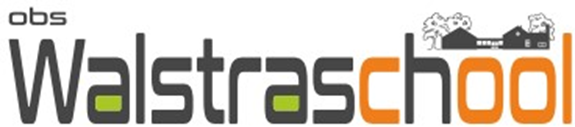 Woldweg 1249606PH Kropswolde0598 351677directie@walstraschool.nlOnze school is een openbare basisschool. Onze school staat open voor alle leerlingen. We halen het beste uit elk kind door kennis en vaardigheden aan te bieden en door talenten optimaal te ontwikkelen:kennis: wat je weet of leert;vaardigheden die nodig zijn om sociaal en cognitief te kunnen functioneren in de maatschappij, bijv. creatieve denk- en/of onderzoeksvaardigheden;talenten, bijv. sociale, cognitieve en creatieve intelligentie.De school biedt:een goed pedagogisch en didactisch klimaat;betekenisvol onderwijs;goede aansluiting bij het voortgezet onderwijs.Samen (leerlingen, ouders en team) zorgen we dat iedereen bij ons op school kan groeien en bloeien. Wij stralen de onderwijsvisie van de Walstraschool uit. Wij zorgen dat onze leerlingen wereldburgers worden, zodat de toekomst voor hen open ligt.Hierdoor leggen we een basis die kan leiden tot een succesvolle onderwijsloopbaan.Ons motto: Kom en groei!De vier aspecten13 Kernkwaliteiten van basisondersteuning (samenwerkingsverband 20.01)Preventieve en licht curatieve interventies1. De leerlingen ontwikkelen zich in een veilige omgeving.2. Voor leerlingen die structureel een onderwijsaanbod nodig hebben op een ander niveau is een ontwikkelingsperspectiefplan opgesteld (HGOP). De onderwijs ondersteuningsstructuur3. De scholen hebben een effectieve (interne) onderwijs ondersteuningsstructuur.4. De leerkrachten, ib-ers en directeuren werken continu aan hun handelingsbekwaamheid en competenties.5. De school organiseert effectief multidisciplinair overleg gericht op de leerlingenondersteuning.6. De ouders en leerlingen zijn actief betrokken bij het onderwijs.Planmatig werken7. De school heeft continu zicht op de ontwikkeling van leerlingen.8. De school werkt opbrengst- en handelingsgericht aan de ontwikkeling van leerlingen.9. De school voert beleid op het terrein van de leerling ondersteuning. Kwaliteit van basisondersteuning10. De school werkt met effectieve methoden en aanpakken.11. De school evalueert jaarlijks de effectiviteit van de leerling ondersteuning en opbrengsten.12. De school draagt leerlingen zorgvuldig over.13. De school heeft jaarlijks haar ondersteuningsprofiel (SOP) vastgesteld.Preventieve interventies:Positief schoolklimaat.Afstemming in de groepen op de individuele verschillen in de groep.Planmatig werken met didactische groepsanalyses (DGA).Overdrachtsformulier PSZEntreeformulierSignaleringslijst DHH start in groep 1Screening motorische ontwikkelingScreeningslijst dyslexie groep 2Oudervragenlijst voor het startgesprekAanbod van ondersteuning: Werken met het IGDI-model. Werken met denkbeelden.Verlengde instructie en pre-teaching.Werken met eigen leerlijn (HGOP).Bouw (programma voor leesondersteuning)Sprinto  (dyslexie)Plusklas Taalklas Cesartherapie Wijs Weerbaar Bekwaamheid van leerkrachten: CultuurcoördinatorRekencoördinatorTaal/leescoördinatorOndersteuningsstructuur:Onderwijsassistent 2 dagen per week.Consultatieve Leerling Begeleiding (CLB)Steunpunt Passend Onderwijs (expertise voor clusters)ManagementteamTandem directie/IB-er OT/OT+ vanuit stichting UltiemHandelingsgericht werken:Werken vanuit de PDCA-cirkel: een systematische manier van werken waarbij het aanbod voor de ontwikkeling wordt afgestemd op de behoeften van de leerlingen.Meer- en hoogbegaafdheid;(zeer) moeilijk lerend;Sociaal emotionele problematiek;Werkhoudingsproblematiek;Executieve functies: impulsbeheersing, concentratie, flexibiliteit, prioriteiten stellen.Zeer zware slechtziendheid, blinde kinderen;Zeer zware slechthorendheid/doofheid, in combinatie met spraak/taalproblemen;Lage verstandelijke vermogens (ZML, gemiddeld IQ onder de 70);Wanneer kinderen gewetenloos handelen, extreem agressief gedrag vertonen, waardoor de veiligheid en/of het welbevinden van de omgeving (groep, leerkrachten e.d.) in gevaar komt;Kinderen met meervoudige zware problematieken;Noodzakelijk medisch handelen welke op of door school verzorgd kan worden;Ernstig oppositioneel gedrag;Wanneer er structurele 1 op 1 begeleiding nodig is;Te veel zorgleerlingen in eenzelfde groep;Kinderen met een reactieve hechtingsstoornis.Elk kind is anders en daarom zullen we iedere situatie apart beoordelen.Leerkrachten en ouders worden nog meer partners; betrokkenheid van ouders is essentieel.Leerstof en leerdoelen effectiever op elkaar laten aansluiten.Een effectievere organisatie van de instructiemomenten in een combinatiegroep.         